Адрес для возврата:  115230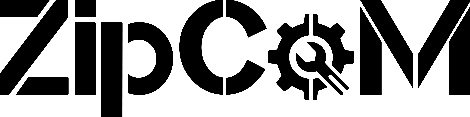 г.Москва, Варшавское шоссе д.42 стр. 6    
ZipCom                             тел. 8(800)707-2768 ЗАЯВЛЕНИЕ НА ВОЗВРАТ
Возврат заказа №_____________________ ЗАПОЛНИТЕ ДАННЫЕ ПО ТОВАРУ 1
ЗАПОЛНИТЕ КОНТАКТНЫЕ ДАННЫЕ 
      E-mail:  ______________________________________________
      Телефон: _____________________________________________ЗАПОЛНИТЕ РЕКВИЗИТЫ ДЛЯ БАНКОВСКОГО ПЕРЕВОДА2,3Прошу принять к возврату товар и вернуть денежные средства в размере4  (                ) рублей ____ копеек 	Подпись: 	 	 	                                                 Дата Возврат товара можно осуществить в течение 14 дней с момента получения заказа. Если реквизиты указаны в заявлении некорректно или не указаны, возврат денежных средств невозможен. Реквизиты и персональные данные заявителя должны принадлежать одному лицу, сделавшему заказ. При возврате товара ненадлежащего качества или неверном вложении возврат денежных средств за обратную отправку заказа возможен только при наличии чека за отправку возврата. №Наименование товараАртикулКоличествоЦенаСуммаПричина возврата:Причина возврата:Причина возврата:Причина возврата:Причина возврата:Причина возврата:ФамилияИмяОтчествоНаимен. банкаБИК№ счета получателя